Collaborative Resources Education Services Technology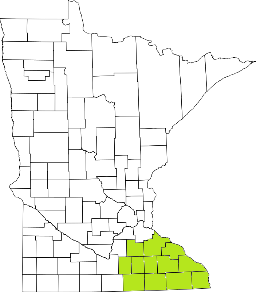 (CREST)Regional Management Team AgendaFebruary 12, 20201-3:00 PMOlmsted County Community Services2117 Campus Drive SE, Rochester, MN Rm 161  
Welcome/Introductions Meeting Minutes approval (All)Training Updates (Tim)MIND Training Scheduled March 19 – additional information requested and will be sent with formal invitation. Located in 2100 building. 9am-11/11:30. Tim is confirming with Housing to see if they can come in the afternoon to cover housing supports, MSA, new housing stabilization benefit coming out. Waiting for written confirmation. Estimated to be 2 hours long.Bill Ward has agreed to lead the discussion between county attorneys and other staff around Rule 20 discussion in 4-6 months. Please send specific questions to Tim in advance of meeting to aid in outline training curriculum to guide discussion. Save the date will come out when finalized with B. Ward.Regional Training registration will be coming out soon. There will be 4 venues across the region- Red Wing, Rochester, Austin, Owatonna. First training April 7. Trainings will be recorded for staff that are unable to attend in person. NAMI – Sean Kinsella – SafeTalk + Ag – Recognizing the warning signs of suicide and connections with resources. NAMI working with Wabasha county – three sessions will be offered in SE MN beginning in March. Dates and locations TBD. Watch for email from Tim. Please share through networks and let Sean know if specific areas should be targeted. Strategic Planning Workgroups (Tim)Please send names and contact information to Tim for recommendations to workgroups by next week. Looking for diverse backgrounds and voices in these groups. A few groups will be combined to increase staff efficiency.3 for housing1 for transportation 3 for service continuum RTC (Regional Transportation Council) – this group is looking at CREST framework to inform their work. This would involve moving up our transportation timelines/prioritization. Possibility for additional funding and staff support from the state. (Creating the gaps analysis on transportation gaps/heat map and impact on the areas. How to create efficiencies across areas, specifically rural.) Proposed Step 1 – create workgroup now (instead of later in the year)Proposed Step 2 – That group would drive the rest of the work. What would it take the place of? – possibly pushing some of the tenant/landlord education pieces further in strategic planTim will make a timeline change proposal and send to group for feedback. SUD Reform: Who is doing what service? (Brandon)What will the counties be providing?Olmsted (Mary) – intake staff has gone through training through Mesabi College, but not yet providing service. Mary – makes most sense to provide service to civilly committed individuals Confusion as to the training/certification for staff providing the service. Mary will ask for FAQs to be updated at MACSSA meeting this afternoon. Further conversation on parallel process and ways in which to begin the treatment coordination (and billing)Abby – holding pattern, waiting to see what comes forwardTim- is our current regional answer/understanding still relevant?Do we want to reach out to detox re: withdrawal managementMary – talking to ZV about how to connect with individuals for withdrawal management. Cost savings opportunity as wellBrandon – CCBHC opportunity as well, HRC already reached outWhat trainings are staff attending?Mesabi CollegeCBHH Discharge Discussion (Mary)Questions around discharge criteria and experiences for folks entering CBHH with delusional thoughts and being discharged into community based settings w/o those being addressed. How is this being looked at from functional level? Ie What is being done to gauge that level of functioning before discharge?Conversation with representatives from DHS and CBHH on how CBHH sees stabilization as returning to baseline. Further questions on what baseline and stabilization look like from CBHH vs. county perspectives. Identification of some gaps in the service administration.Follow-up by Tim TBD  to better understand/communicate CBHH professional standards to inform county teams. Commitment Discussion (Tim) - Out of state transfersAny further action on a process standpoint? – no standard operating practices currently - Brandon: state response: rare occasion that they get involved. Plan to commit until services can be established in home stateLanguage proposal – counties should review proposed language ASAP to consider how it will affect both staffing and process. Time to voice concerns is now. Tim pointed out the following:-Strike language of utilizing LSW for holds (transportation)-Examiner language changing-Possibly pass language proposal on to county attorneys to consider impact on pre-petition screening teamsCrisis Bed Notification (Mary)Do counties want to be notified when folks enter beds right away? -Barb – typical do not contact if coverage, should we do it every time?County feedback – counties would like to be notified when folks are entering via email at time of admission -Tim will update the list and send contacts2020 Budget (Candace)2020 AMHI Budget set. Candace will send out for review. Please verify total amounts. Candace has requested a budget amendment form, no response. 2020 Mobile Crisis – contract going to board on 18th. Budget forthcoming.Candace will send periodic budget reports for your review2020 end of grant term so all must be paid by end of yearNew funding application mid-yearAgency Updates (All)Josh J. – new daytime worker out of HiawathaAbby  (Goodhue) – no major updates, treatment court up and running for 9 months, SUD busy, a lot of Rule 20 requests – trying to track data better (Brandon suggests a workgroup to address exorbitant number of requests)Southcountry – behavioral case manager for transitional youth with risk factorsCBHH – operating at 14 beds for the last few months bc of nursing staffing shortages, opportunity and recruiting for RN supervisor – recommend candidates, job posting by end of weekBarb – hired new treatment directors for SUD program, new LADC, posting for LIDC, adding relapse prevention group and then emphasizing adolescent treatment, CCBHC certification coming upAngie Lettner –  newly added positionOlmsted county – public health – new position to advance prevention for mental illness and substance useMN Prairie – Senior Services case aide position open, MN Choice supervisor position open, co-occurring disorder symposium 124 attended (please send feedback)Wabasha – home and community bases services SW position openHouston – primary for open commissioner seat, commitment and adult protection on the riseIMS (Tessa) – licensed for outpatient chem dependency in Freeborn, hoping to move that to AustinHuman Services Mower – no updateNAMI – volunteer peer support training being offered, places and positions for engagement – refer stakeholdersNext meeting scheduled for March 11th